             Český jazykČíslovky - opakování, str. 118Příslovce, str. 120, 121PS2 str. 24, 25PSz str. 58Čítanka, str. 124-127, Janíček,Sloh: nácvik dramatizace             MatematikaRovnice a nerovnice uč. 48 – 50, PS 38 – 40Geometrie ve středu – opakování PS 42 – 43             Anglický jazykSloveso TO BE, čas přítomný uč. 49             PřírodovědaRodina, str. 73-75Soužití mezi lidmi, str. 76-78PS str. 52, 53            VlastivědaČeši a Němci, str. 35-38PS str. 13            InformatikaKyberbezpečnost           Hudební výchovaZpěv: Dva roky prázdninRytmické hry a hádanky, stupnice C dur          Pracovní činnostiKasárny JH            Výtvarná výchovamodelováníTĚLESNÁ VÝCHOVA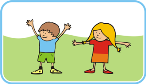 1. a 2. lekce plaváníHODNOCENÍ TÝDNE UČITELEM:SEBEHODNOCENÍ ŽÁKA: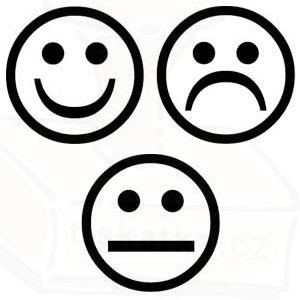 VZKAZ ŽÁKA UČITELI: